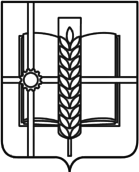 РОССИЙСКАЯ ФЕДЕРАЦИЯРОСТОВСКАЯ ОБЛАСТЬЗЕРНОГРАДСКИЙ РАЙОНМУНИЦИПАЛЬНОЕ ОБРАЗОВАНИЕ«Зерноградское городское поселение»АДМИНИСТРАЦИЯ  ЗЕРНОГРАДСКОГО ГОРОДСКОГО ПОСЕЛЕНИЯПОСТАНОВЛЕНИЕ от 01.12.2023 № 476 			               		г. ЗерноградВ соответствии с пунктом 3.2 статьи 160.1 и пунктом 4 статьи 160.2 Бюджетного кодекса Российской Федерации, Администрация Зерноградского городского поселения п о с т а н о в л я е т:1. Внести изменение в приложение №1 к постановлению Администрации Зерноградского городского поселения от 14.11.2023 № 409 «Об утверждении перечней главных администраторов доходов бюджета Зерноградского городского поселения Зерноградского района и главных администраторов источников финансирования дефицита бюджета Зерноградского городского поселения Зерноградского района»: Строку заменить на строку 2. Настоящее постановление вступает в силу с 01.01.2024 года. 3. Контроль за выполнением постановления возложить на финансово-экономический сектор Администрации Зерноградского городского поселения.Заместитель главы  Администрации Зерноградского городского поселения 	                                      В.О. Малышева 129511 11 05313 13 0000 120Плата по соглашениям об установлении сервитута, заключенным органами местного самоуправления муниципальных районов, государственными или муниципальными предприятиями либо государственными или муниципальными учреждениями в отношении земельных участков, государственная собственность на которые не разграничена и которые расположены в границах городских поселений129511 11 05314 13 0000 120Плата по соглашениям об установлении сервитута, заключенным органами местного самоуправления городских поселений, государственными или муниципальными предприятиями либо государственными или муниципальными учреждениями в отношении земельных участков, государственная собственность на которые не разграничена и которые расположены в границах городских поселений